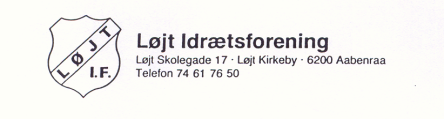 Bestyrelsesmødetirsdag d. 8. september 2015Afbud: Tina, Erik, Jesper, Carsten og Gitte (stedfortræder)Næstformanden: Har været til møde i Tinglev arrangeret af Aabenraa Kommune ang. 	brugen af haller i fremtiden. Der var stort fremmøde, og det var et 	positivt møde med workshops.	Generelt var det indtrykket, at Løjt IF har det godt sammenlignet med 	andre foreninger. Der blev drøftet interesse for et større samarbejde 	med Genner IF. Senere indbydes til et møde 2.Kassereren: Regnskabet for august viser et minus på kr. 46 000 (minus 17 000 i 	2014). Det større minus skyldes især etableringen af Sportsloungen.	Ansøgninger til kommunen vedr. tilskud til materiale og kurser (for 	medlemmer under 25) skal afleveres senest 1. oktober. Marianne sender 	ansøgninger i lighed med tidligere, men afdelingerne bør overveje deres 	behov.	Fakturaer for indeværende år bør afleveres senest 1. oktober, da 	det giver tilskud på 50%. Senere aflevering reducerer tilskuddet.	Punktet vedr. ansøgninger skal fremover behandles på augustmødet! 	(på årsplanen).Fodbold:	Indvielse af stadionur d. 18. september.Håndbold:	Er startet op med ny sæson.Gymnastik:	Efterlyser løsning vedr. elektroniske børneattester (Erik spørges og 	anmodes om at svare hele bestyrelsen, da flere afdelinger starter op 	nu og er i tvivl om proceduren).Badminton:	Er startet op med ny sæson. Har mistet en del seniorspillere. Ungdom er 	først lige startet op.	Har byttet en time fra hal 1 til hal 2.Tennis:	Klubmesterskaber lørdag d. 12. september.Volley:	Intet.Petanque:	Afholder stævne lørdag d. 12. sept. Mange sponsorpræmier.	Lørdag d. 19. 9. afholder DGI kvalifikation til sønderjysk mesterskab. 	Forventer 	at huset er klar, da fodbold nok bruger det fredag. Martin 	snakker med fodbold.	Haft besøg af Genner.Støtteforening: Lottosæsonen er startet op. Der er sket flere ændringer, f.eks. med 	bordopstilling. Der var en positiv stemning med de nye tilpasninger. Laver 	noget nyt hen ad vejen.	Det er et irritationspunkt, at der er nogle, der har lånt ting fra 	støtteforeningens rum, som ikke er leveret tilbage (Løb?)	Afdelingerne skal nu kun stå for opsætning af borde. Afrydning står 	lottobestyrelsen for, og hallens personale rydder møblerne væk om 	morgenen.Evt.	Vedr. klubbladets fremtid: Drøftedes. Det var bestyrelsens holdning, at 	bladet læses, og der var stemning for, at det skal fortsætte. Nuværende 	redaktør stopper efter næste blad, så der skal findes en ny.	Punkt på næste møde, da der skal falde en afgørelse.	Næste møde er tirsdag d. 13. oktober kl. 19.00.Referat: Henning